Муниципальное бюджетное дошкольное образовательное учреждение «Детский сад«Берёзка» р.п. Самойловка Самойловского района Саратовской областиОбразовательный проект«Детям о Великой Отечественной Войне»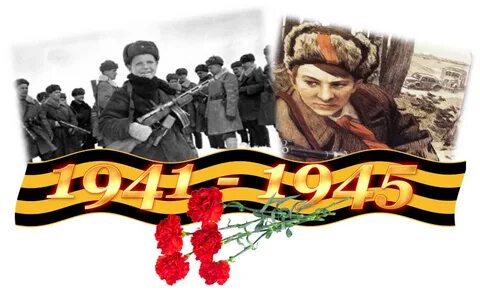 Выполнила: воспитатель Шикина Анастасия СергеевнаПроблема: Современные дети не знают, что такое война. Поэтому важно рассказать им о войне 1941-1945 г.г.Идея: В преддверии Дня победы познакомить детей с героическим прошлым нашей страны.Тип проекта:по методу - информационно – практико – ориентированный, творческий; по содержанию - «Ребенок - общество»;по методу - детско- взрослый; по виду- групповой,по продолжительности - краткосрочный.Актуальность:Патриотическое чувство не возникает само по себе. Это результат длительного, целенаправленного воспитательного воздействия на человека, начиная с самого детства. В связи с этим проблема нравственно–патриотического воспитания детей дошкольного возраста становится одной из актуальных.В результате систематической, целенаправленной воспитательной работы у детей могут быть сформированы элементы гражданственности и патриотизма. Нельзя быть патриотом, не чувствуя личной связи с Родиной, не зная, как любили, берегли и защищали ее наши предки, наши отцы и деды.Не следует также забывать, что война является одним из наиболее важных исторических опытов и практик в формировании, воспроизводстве, воспитании и восприятии настоящего мужчины. Образ воина остается одним из ключевых символов мужественности. Особенно важно это для мальчиков в период взросления. Для нормального развития мальчикам необходимо, чтобы смутный образ настоящего мужчины постепенно становился реальностью, находя свое воплощение в конкретных людях. Причем очень важно, чтобы герои были своими, легко узнаваемыми, близкими. Тогда мальчишкам легче соотнести их с собой, легче на них равняться.В связи с обострившейся обстановкой на Украине, для того, чтобы наши дети понимали значение слов «Родина», «патриот», «Отечество», необходимо рассказывать детям о патриотизме русских людей, рассматривать художественные материалы, беседовать и учить детей чувствовать себя частицей своего народа, гордиться тем, что мы – россияне.Таким образом, разработка и реализация проекта «Детям о Великой Отечественной войне» необходима.Цель проекта: создание условий для обогащения детей знаниями о ВОВ, воспитание патриотизма, чувства гордости за свою Родину, родной город, семью.Задачи проекта:Познакомить с историей Великой Отечественной войны, полной примеров величайшего героизма и мужества людей в борьбе за свободу Родины;Подвести к восприятию художественных произведений о войне;Уточнить знания о празднике Дне Победы, объяснить, почему он так назван и кого поздравляют в этот день.Формировать нравственно-патриотические качества: храбрость, мужество, стремление защищать свою Родину.Дать детям представление о том, что народ помнит и чтит память героев в Великой Отечественной войны 1941-1945 г.г.: в честь героев слагают стихи и песни, воздвигают памятники.Организовать сотрудничество с родителями, оказывать поддержку и содействие семьям в воспитании у дошкольников патриотических чувств.Формировать мнение о недопустимости повторения войны.Участники проекта: родители воспитанников, воспитатели, дети.Целевая	группа	проекта:	Проект	адресован	дошкольникам	средней	группыПродолжительность проекта: Краткосрочный.Сроки реализации проекта: с 27.04.2021г. по 08.05.2021 г.Основные формы реализации проекта: Экскурсия, беседы, организация НОД, мини-выставки, создание альбомов, консультации для родителей.Предполагаемый результат проекта:Пробужден в детях интерес и уважение к истории России.Привлечены к совместной работе родителей.Расширены знания о Великой Отечественной войне.Понимание важности праздника – Дня Победы в жизни российского человека.Оформление выставки детского творчества ко Дню Победы.Экскурсия к Вечному огню, монтаж «День Победы».Организация деятельности над проектом.Деятельность педагогов.Подготовка методических и дидактических материалов.Проведение интересных занятий, организация выставок.Отражение	данной	тематики	при	создании	тематического	планирования	учебной программы.Чтение художественной литературы по теме.Индивидуальные и коллективные беседы о Великой Отечественной войне.Слушание песен военно- патриотической тематики, музыкальных произведений.Тематическое содержание книжного уголка.Подбор открыток, иллюстраций, фотографий для оформления альбомов, стендов, плакатов.Рассматривание открыток, иллюстраций с изображением родов войск, памятников воинам, обелисков.Выпуск Газеты группы  «Смешарики», посвященной теме Дня Победы.Деятельность детей.Участие в беседах, играх, рассматривание картин.Самостоятельная художественная деятельность, изготовление поделок на военные темы в подарок ветерану, выставка рисунков детей.Заучивание пословиц и поговорок о чести, долге, солдатской службе, дружбе и товариществе, предложенных педагогами.Исполнение сюжетно-ролевых игр по военной теме.Деятельность родителей.Участие во всех мероприятиях, организуемых в группе.Рисование с детьми сюжетов на военную тему.Подборка	детьми	вместе	с	родителями	исторического	материала	(фотографий, репродукций) о героях, принимавших участие в исторических боевых традициях.Предметно-развивающая среда:Дидактические, подвижные и малоподвижные игры с патриотическим содержанием.Подборка наглядно – дидактического материала на тему Великой Отечественной войны и солдатских будней.Подборка художественной литературы – рассказов, стихов, пословиц и поговорок о войне, празднике 9 мая, военных, о мире.Подборка песен военных лет.Подборка мультфильмов для детей о ВОв.Подборка различных материалов для продуктивной деятельности детей.Подборка бесед с детьми по теме.Подборка презентаций для бесед с детьми и родителями.Подготовка атрибутов для сюжетно – ролевых игр на военную тематику.Изготовление лэпбука по теме.План работы:этап Подготовительный (1 половина апреля)определение темы проекта,формулирование целей и задач проекта,подбор необходимого материала.этап Основной (реализация проекта) (4 неделя апреля, 1 неделя мая)НОД, беседы, анкетирование, выставки рисунков и военной техники, чтение худ. литературы, разучивание стихотворений, просмотр презентаций на военную тематику.этап Заключительный (8 май)проведение праздника посвященному Дню Победы,презентация проекта,оформление выставки.ПланОбеспечение:Материально-техническое: фотоальбомы, ватман, картон, клей, цветная и белая бумага, краски, кисточки, глина, ножницы, проектор, фотоаппарат, магнитофон.Картотеки:«Игры о ВОВ»«Военные песни для детей»«Стихи о ВОВ»«Загадки, пословицы и поговорки о ВОВ»«Картины, репродукции, открытки и фото о ВОВ»«Презентации о ВОВ»«Мультфильмы о ВОВ»«Награды Победы»Учебно-методическое:Алешина Н.В. Патриотическое воспитание дошкольников [текст]: методические рекомендации/ Н.В. Алешина. – М.: ЦГЛ, 2005. – 205 с.Веракса Н.Е. Проектная деятельность дошкольников. [текст]: пособие для педагогов дошкольных учреждений/ Н.Е. Веракса, А.Н. Веракса. – М.: издательство МОЗАИКА-СИНТЕЗ, 2008. - 112 с.Еремеева В.Д. Мальчики и девочки. Учить по-разному, любить по-разному [текст]: нейропедагогика - учителям, воспитателям, родителям, школьным психологам / В.Д. Еремеева.– Учебная литература, 2008. – 160 с.Кондрыкинская Л.А. Дошкольникам о защитниках Отечества [текст]: методическое пособие по патриотическому воспитанию в ДОУ/. Л.А.Кондрыкинская. – М.: ТЦ Сфера, 2006. - 192 сНечаева В.Г., Макарова Т.А. Нравственное воспитание в детском саду [текст]: для педагогов дошкольных учреждений/ В.Г. Нечаева, Т.А. Макарова – М.: Просвещение, 1984. – 272 с.Виды детской деятельностиНаименование темыРабота с родителямиБеседы«Город, в котором я живу»Беседа о папе с рассматриванием фотографий«Мой папа в армии»«Памятники воинской славы»«Дети и война»«День Победы»«Четвероногие помощники на фронте»Памятка	«Как рассказать детям о Вов».Индивидуальные советы	родителям, что		и	какрассказывать детям о войне.Рассматривание картинВаснецов «Три богатыря».Рассматривание картинок с изображением достопримечательностей нашей города.Рассматривание репродукций художников, посвященных эпизодам ВОв:«Парад на Красной площади» К. Юон,«Победа» П. Кривоногов,«Отдых после боя», «Салют победы» Ю. Непринцева,«Возвращение домой» В. Штраних, В. Костецкий.Рассматривание открыток, иллюстраций с изображением памятников воинам, обелисковРассматривание фотографий «Дети-герои ВОв»,«Могила Неизвестного солдата».Оформление тематической выставки картин в раздевалке.ЧтениеИспользование стихов, пословиц, поговорок по теме в режимных моментах.Чтение рассказов: Митяева А. «Дедушкин орден», «Почему Армия родная»Чтение художественной литературы: С Алексеев «Они защищали Москву», Л. Кассиль «Твои защитники»,С. Михалков «День Победы».Чтение стихотворений: «Победой кончилась война» Т. Трутнева,«Шинель» Е. БлагининаТематическая выставка книг о Вов в книжном уголке. Консультации:«Стихи о Вов»«Загадки, пословицы	и поговорки о Вов».Заучивание стихотворенийЗаучивание пословиц и поговорок о чести, долге, солдатской службе, дружбе и товариществе.Разучивание стихотворенияТ. Белозерова «Майский праздник — День Победы…»Индивидуальные консультации учителя-логопеда:«Как	правильно учить стихи о Вов»Оформление альбомов, плакатовАльбом «Наша Армия родная»Плакат «Мы за мир».Лепбук «День Победы»Привлечение к сбору открыток, иллюстраций,фотографий.Сюжетно-ролевая игра«Военные»«Моряки»«Мы солдаты»Пополнение атрибутов игрПрослушивание музыкальных произведений:«Марш» Д. Кабалевский (детский)«Марш деревянных солдатиков» П. Чайковский Популярные песни «День Победы», «Землянка»,«Катюша», «Вставай страна огромная». Детские песни на военную тематику.Консультация:«Картотекавоенных песен для детей»ИгрыП/и «Полоса препятствий», П/и «Перетягивание каната» М/и «Самолеты»,М/и «Сигнальные флажки» Д/и «Собери салют»Д/и «Собери машину»Д/и «Разложи и назови правильно»Консультация:«Игры о Вов»Использование ИКТПрезентации«Город, в котором я живу»«Памятники воинской славы»«День Победы»«Дети и война»«Четвероногие помощники на фронте»Просмотр мультфильмов по теме.Совместный просмотр.Рисование«Георгиевская ленточка»«Пусть всегда будет солнце» Раскрашивание шаблонов по темеИзготовление семейных подарков ветеранам.Семейные рисунки о Вов.Аппликация«Подарки ветеранам»«Герб моего города»Изготовление семейных подарков ветеранам.Семейные рисунки о Вов.Конструирование«Цветы к мемориалу»Изготовление семейных подарков ветеранам.Семейные рисунки о Вов.Лепка«Танки»Коллективная работа «Военная техника»Изготовление семейных подарков ветеранам.Семейные рисунки о Вов.Итог 8 маяЦелевая прогулка по празднично украшенной улице к памятным местам.Возложение цветов к Вечному огню.Вручение подарков ветеранамМонтаж «Поздравляем с Днем Победы»Выставка поделок «Нашим ветеранам»Выставка семейных рисунков «Никто не забыт, ничто не забыто»Приглашение родителей	наэкскурсию	к Вечному огнюВыпуск	газеты№ 9 «Капелька» по теме «Этот День Победы».